Областной конкурс 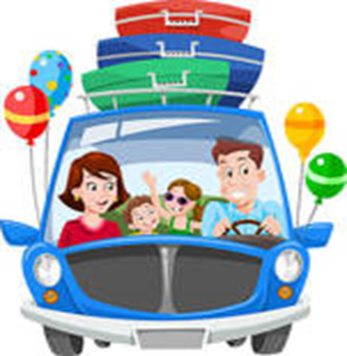 по предоставлению автотранспорта (микроавтобуса)1. Категория граждан, имеющих право на участие в конкурсеМногодетные семьи, имеющие восемь и более детей, не достигших по состоянию на 1 апреля текущего года возраста 18 лет, включая детей, принятых под опеку (попечительство), переданных на воспитание в приемную семью2. Куда обращатьсяОГКУ «УСЗН по городу Усолье-Сибирское и Усольскому району»,  г. Усолье-Сибирское, ул. Б.Хмельницкого, 32, кабинет № 24 , тел. 6-89-393. Документы для участия в конкурсе1. Заявление 2. Паспорт либо иной документ, удостоверяющий личность законного представителя;3. документ, подтверждающий полномочия законного представителя ребенка (акт о назначении опекуна (попечителя), договор о передаче ребенка на воспитание в семью) - для детей-сирот, детей, оставшихся без попечения родителей (в праве предоставить);4. свидетельства о рождении детей (в праве предоставить) , паспорта детей, достигших возраста 14 лет;5. справка о составе семьи и (или) о совместном проживании детей с законным представителем;6.согласие законного представителя на уплату налога на доходы физических лиц в случае победы в конкурсе;7. документы (дипломы, грамоты, сертификаты, благодарственные письма, отзывы), подтверждающие победы или участие ребенка (детей) в районных, городских, областных, всероссийских, международных конкурсах, турнирах, играх в области интеллектуальной деятельности, научно-исследовательских работ, в творческих конкурсах и фестивалях, соревнованиях по различным видам спорта, олимпиадах по различным образовательным дисциплинам, а также подтверждающие наличие присвоенных спортивных разрядов;8. документы, содержащие сведения об участии ребенка (детей) в общественной жизни образовательной организации по месту учебы (справки, характеристики);9. документы, содержащие сведения об участии законных представителей в различных формах общественной, спортивной, культурной, творческой жизни Иркутской области, муниципальных образований Иркутской области;10. материалы, подтверждающие вклад законных представителей в воспитание и развитие детей, укрепление семейных традиций (характеристики образовательных организаций, благодарственные письма, грамоты, дипломы, свидетельства, фото- и видеоматериалы);11. материалы, подтверждающие общественное признание (статьи, публикации, видеосюжеты, фотоальбомы, рекомендательные письма общественных организаций, органов местного самоуправления);12.  сведения об истории семьи (с указанием традиций в семье, национальных традиций, увлечений родителей и детей, иных сведений) и "семейное древо;13. 10 - 15 фотографий, которые отражают главные события в жизни ребенка (детей) и семьи (творческие, спортивные, общественные, учебные успехи), с указанием даты, наименования и кратким описанием события;14.  характеристика семьи, выданная органом опеки и попечительства по месту жительства (месту пребывания) семьи, содержащая в том числе информацию в произвольной форме об успешной социализации, адаптации подопечных детей в обществе после достижения ими совершеннолетия (с приложением справок, дипломов и иных подтверждающих документов) - для семей, имеющих детей, принятых под опеку или попечительство;15.  анкета семьи (заполняется при сдаче документов) 4 . Призовой фонд 6 автомобилей5. Сроки подачи заявления и документов  не позднее 1 февраля  текущего года  